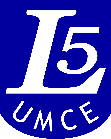 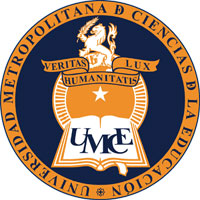 F I C H A     D E     I N S C R I P C I Ó NII DIÁLOGO SOBRE EXPERIENCIAS EDUCATIVAS QUE TRANSITAN HACIA LA INCLUSIÓNMIÉRCOLES 16 DE DICIEMBRE DE 09:00 A 14:00 HRS.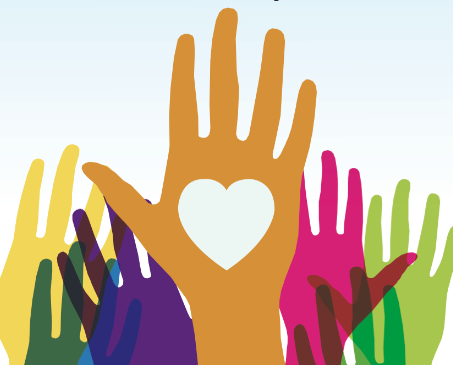 AUDITORIUM DEFDER LUIS BISQUERTT 2765 ÑUÑOA Datos del participanteEnviar ficha de inscripción a Diálogos.inclusivos2@gmail.comNombreApellido paternoApellido maternoInstitución formadoraTítuloProfesiónCargoEstudianteInstitución que representaTeléfono de contactoE-MailSi requiere de alguna adaptación de acceso derivada de algún tipo de discapacidad por favor indique aquí